To:	Frederick County Middle School and High School Art TeachersFrom:	Debbie Winkles Art Committee ChairwomanRe:	Frederick Women’s Civic Club Youth Art ContestAll students from the sixth grade through the twelfth grade are invited to enter.  First, Second, Third place, and Honorable Mention winners in the local contest will receive cash prizes. First, Second, and Third place winners will then be eligible to be entered in the district and state art contests for additional cash prizes.  Important dates:December 18 and19, 3:00-5:00 PM at Steiner House - Drop-off of artworkJanuary 5, 3:00-5:00 PM - Reception and awards ceremony Mary Condon Hodgson Art Gallery, FCC.    (ALL artists, family members, teachers, and guests are invited). January 7- January 18 - ALL art submissions to be display to the public at the Mary Condon Hodgson Art Gallery. If the weather is bad on January 6, the reception will be on January 11, 2019.January 21 and 22, 2019 3:00-5:00 PM at Steiner House - All art not receiving an award must be picked-up. Guidelines• Each student may enter ONE piece of flat (2 dimensional) art in one of two categories.            ART: 	Class I: Grades 6, 7, and 8Class II: Grades 9, 10, 11, and 12PHOTOGRAPHY /COMPUTER ART:	Class I: Grades 6, 7, and 8		         		Class II: Grades 9, 10, 11, and 12THERE IS LIMITED SPACE!High School Photo and Art Teachers: Please, jury and submit only the top 15 photographs from your school.There is no limit on digital art, paintings, and drawings.• Art must be mounted on foam core or some other rigid material.  Canvas board or wood framed canvas is also acceptable. • There is no designated theme for the contest; artists may choose the subject/theme.• All work must be dropped off at Steiner House, 368 W. Patrick St. on Dec. 18 or 19.• Each piece must have a completed copy of the enclosed identification form attached firmly to the back of the piece. (Make copies as needed.)		•All entries must be original, done by the student between 2/1/18 and 12/19/18.•Original work may be done from life or purely from imagination. No copied work is acceptable. Rearrangements of existing work to create new compositions will be accepted but will be judged considering age appropriateness and creativity, especially with computer enhanced photography and graphics. Observance of copyright laws is expected.•Work may use the following media: oil, lead pencil, pen and ink, brush and ink, charcoal, pastels, watercolors, acrylic, mixed media, photography/computer art.  If necessary, the work should be sprayed with a fixative. Due to problems with transportation and weight, sculpture, ceramics, or other 3 dimensional entries cannot be accepted.•Maximum size should not exceed 18" x 24" in its entirety, including computer graphics projects.  •Art may be matted but not framed or covered with glass.•The pieces will be judged by professional artists on January 4, 2019.  All local winners agree to allow their works to be entered into the district and/or state level competition, which means the student should not expect work to be returned until the end of April, 2019.•Cash prizes will be awarded at the reception.	First Place in each category and class										Second Place in each category and class 					Third Place in each category and class 					Honorable Mention in each category and class Questions?  Please contact Debbie Winkles, 301-606-1259 or email, hueartworksmd@gmail.com 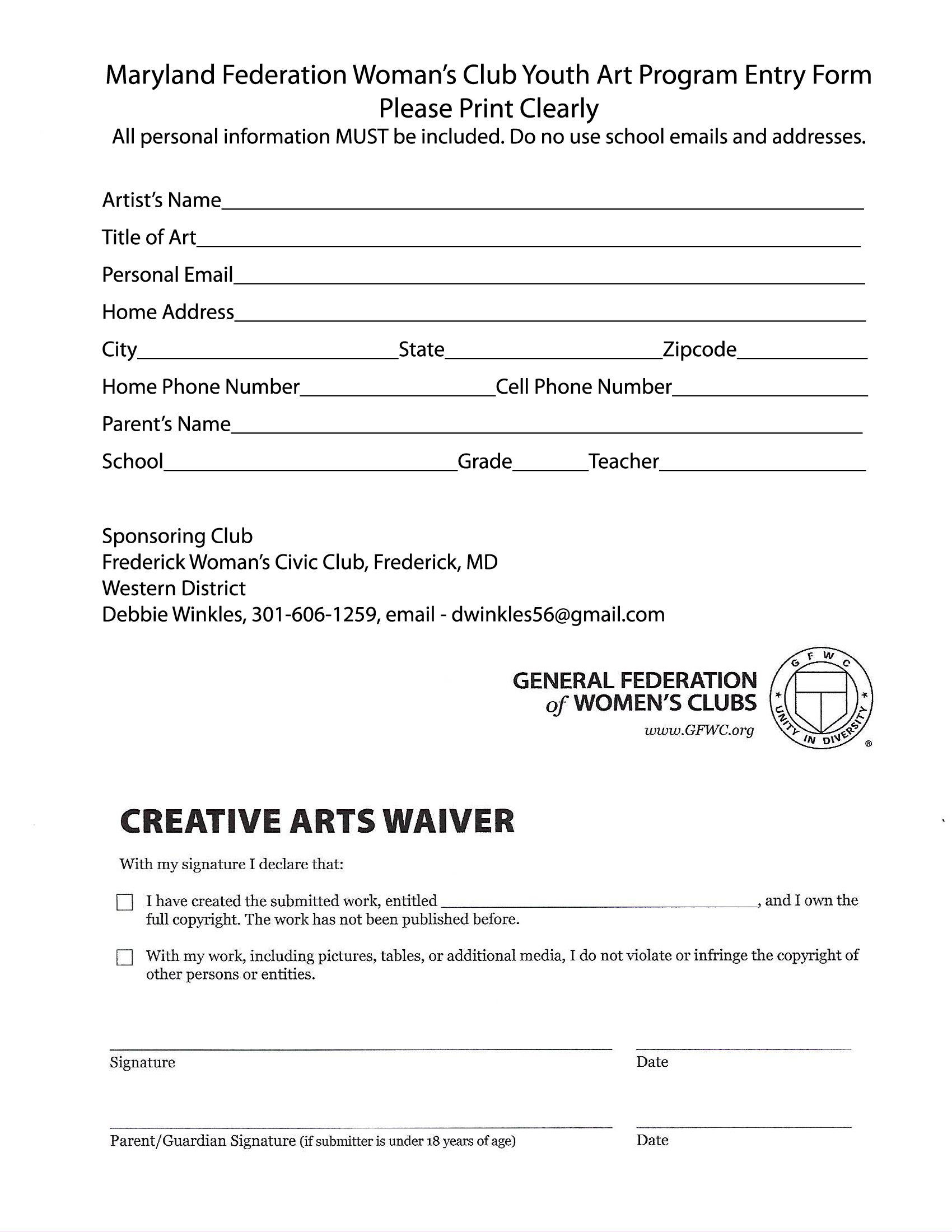 